Whiston Parish Church
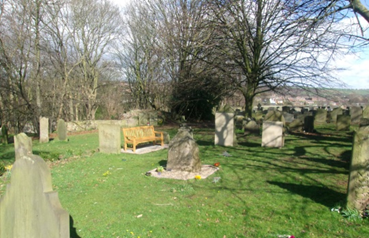 Rectory DriveWhiston
Rotherham
S60 4JG
Tel: - 01709 364430
Email: - whistonparishchurch@gmail.com
Web:-www.whiston-parish-church.org.uk
Application for inscription on the Memorial Stone
in the Cremated Remains area.

--------------------------------------------------------------------------------------------------The PCC requests £130 per inscription on the new memorial stones. 
Gift Aid declaration.
I wish to gift aid my £130 to Whiston Parish Church. I note that I must pay an amount of UK Income Tax or Capital Gains Tax at least equal to the amount of tax reclaimable on my £130 to you in the current tax year.
Date:                              Signature:
Please make Cheques payable to Whiston Parish Church.
Applicant contact details

---------------------------------------------------------------------------------------------
Information & money received with thanks for:-Received by: -								Date:-  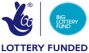 